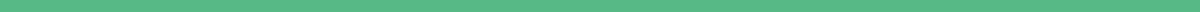 Boyfriend Application Form PDFHeading: Boyfriend Application FormSections & Elements:Personal InformationName: ___________________Age: ___________________Contact Number: ___________________Email Address: ___________________Interests and HobbiesSportsReadingGamingTravelingCookingLifestyle QuestionsDo you consider yourself a morning person or a night owl? ___________________What's your idea of a perfect weekend? ___________________Relationship GoalsWhat qualities do you look for in a partner? ___________________Describe your ideal relationship. ___________________ReferencesPlease provide two references (non-family):Name: ___________________Relationship: ___________________Contact: ___________________Signature: ___________________